DRESSAGE NEW ZEALAND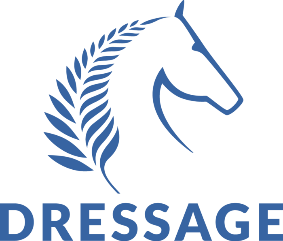 2019 AGM – CONFERENCE & AWARDS DINNERSaturday 29th : AGM & Conference 10am – 4pm 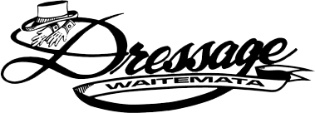 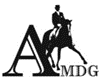 Saturday 29 June and Sunday 30 June 2019Hosted by Auckland Manukau and Waitemata DressageSudima Auckland Airport HotelREGISTRATION FORM:Please Return By 24th May 2019 to:  amdgsportmanager@gmail.com    Address: ....................................................................................................................................................PostCode…..............................Email:.................................................... Phone...............................     Mobile.....................................                                                                         ESNZ Area: ..............................................Arrival date:  Thurs / Fri / Sat                                                     Departure date : Sat / Sun  	Arrival time eta Hotel:                                       Driving /or  Flight #                           Flight arrival time  	Internet Banking: Dressage NZ Account: 15 3950 0471176 01 (TSB, Hawera )Date Paid:Please add your Name and ‘Conf’ in the reference field. Please send the Conference Registration/Awards Dinner form to: Judy Collin at email below Email to: amdgsportmanager@gmail.com    (Any queries to dressage@equestrian.org.nz or Sport Manager 027 240 2702)**Accommodation MUST be booked directly with the Hotel**                              SUDIMA AUCKLAND AIRPORT                                                                     18 AIRPARK DRIVE, MANGERE, AUCKLAND 2022                                                                            Phone: 09 551-8888Surname: .................................................Initials...............Known as..................................Partner Name: .......................................Initials...............Known as.................................Saturday 29 June 2019 - CONFERENCE starts at 10.00am. Arrival tea and coffee at 9.15amSaturday 29 June 2019 - CONFERENCE starts at 10.00am. Arrival tea and coffee at 9.15amSaturday 29 June 2019 - CONFERENCE starts at 10.00am. Arrival tea and coffee at 9.15amConference (includes lunch, morning/afternoon tea)       $50.00 p/p$.Awards Dinner      $75.00 p/p$Sunday 30 June 2019 - COMMITTEE MEETING  9.00am – Lunch 12. 45pm (Observers are very welcome)Sunday 30 June 2019 - COMMITTEE MEETING  9.00am – Lunch 12. 45pm (Observers are very welcome)Sunday 30 June 2019 - COMMITTEE MEETING  9.00am – Lunch 12. 45pm (Observers are very welcome)Meeting (includes morning tea and lunch)           $30.00 p/p$                  TOTAL      $Specify special dietary requirements:Specify special dietary requirements:Specify special dietary requirements: